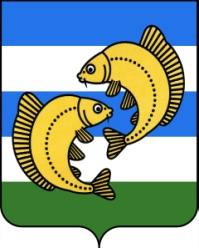 Курганская областьЧастоозерский районЧастоозерская районная ДумаРЕШЕНИЕОт 13 февраля 2020  года                                                      № 278 с. ЧастоозерьеОб утверждении Положения о порядке принятия решений о создании, реорганизации, изменении типа и ликвидации муниципальных учреждений Частоозерского районаВ соответствии с Федеральными законами от 6 октября 2003 года      №131-ФЗ "Об общих принципах организации местного самоуправления в Российской Федерации", от 29 декабря 2012 года №273-ФЗ «Об образовании в Российской Федерации», от 12 января 1996 года №7-ФЗ «О некоммерческих организациях», от 03.11.2006 года №174-ФЗ «Об автономных учреждениях», Уставом Частоозерского района, Частоозерская районная Дума РЕШИЛА:1. Утвердить Положение о порядке принятия решений о создании, реорганизации, изменении типа и ликвидации муниципальных учреждений Частоозерского района согласно приложению к настоящему решению.2. Признать утратившим силу решение Частоозерской районной Думы           от 9 июня 2011 года № 102 «Об утверждении положения о порядке принятия решений о создании, реорганизации и ликвидации муниципальных учреждений Частоозерского района».3. Настоящее решение обнародовать на информационном стенде и опубликовать на официальном сайте Администрации Частоозерского района      в установленном порядке.Председатель Частоозерской районной Думы                        В.А.ИсаковГлава Частоозерского района                                                 А.В. ДружковПриложение к решениюЧастоозерской районной Думыот 13 февраля 2020 года № 278«Об утверждении Положения о порядке принятия решений о создании, реорганизации изменении типа и ликвидации муниципальных учреждений Частоозерского района»Положение о порядке принятия решений о создании, реорганизации изменении типа и ликвидации муниципальных учреждений Частоозерского района 1. Общие положения1.1. Настоящее Положение о порядке принятия решений о создании, реорганизации изменении типа и ликвидации муниципальных учреждений Частоозерского района (далее – Порядок) разработано в соответствии с Гражданским кодексом Российской Федерации, Федеральными законами от 06.10.2003 года №131-ФЗ «Об общих принципах организации местного самоуправления в Российской Федерации», от 12.01.1996 года №7-ФЗ «О некоммерческих организациях», от 03.11.2006 года №174-ФЗ «Об автономных учреждениях», от 08.05.2010 года №83-ФЗ «О внесении изменений в отдельные законодательные акты Российской Федерации в связи с совершенствованием правового положения государственных (муниципальных) учреждений», Постановлением Правительства Курганской области от 23.12.2013 № 694 «О Порядке проведения оценки последствий принятия решения о реорганизации или ликвидации образовательной организации, находящейся в ведении Курганской области, муниципальной образовательной организации, включая критерии этой оценки (по типам данных образовательных организаций), порядке создания комиссии по оценке последствий такого решения и подготовки ею заключений», Уставом муниципального образования Частоозерского района Курганской области.1.2. Муниципальные учреждения Частоозерского района по типу могут быть автономными, бюджетными или казенными.1.3. Учредителем и собственником имущества муниципальных учреждений Частоозерского района является Администрация Частоозерского района (далее по тексту – администрация района). Функции и полномочия учредителя в отношении муниципальных образовательных учреждений могут осуществляться соответствующим структурным подразделением (отраслевым (функциональным) органом) администрации района, обладающим статусом отдельного юридического лица.2. Создание муниципальных учреждений2.1. Муниципальное учреждение может быть создано путем его учреждения в соответствии с настоящим разделом Порядка или путем изменения типа существующего муниципального учреждения в соответствии с разделами 4, 5 настоящего Порядка.2.2. Создание муниципального учреждения путем его учреждения осуществляется по инициативе администрации района.2.3. Решение о создании муниципального учреждения принимается администрацией района в форме постановления (далее по тексту - постановление администрации).2.4. Проект постановления администрации о создании муниципального учреждения подготавливается соответствующим структурным подразделением (отраслевым (функциональным) органом) администрации района (далее           по тексту – структурное подразделение администрации района) по согласованию с Районным финансовым отделом Администрации Частоозерского района (далее – Райфо).2.5. Одновременно с проектом постановления администрации о создании муниципального учреждения подготавливается пояснительная записка о создании муниципального учреждения, которая должна содержать:а) обоснование целесообразности создания муниципального учреждения;б) информацию о предоставлении создаваемому муниципальному учреждению права выполнять муниципальные функции и полномочия (для казенного учреждения), а также осуществлять приносящую доход деятельность.2.6. Проект постановления администрации о создании муниципального учреждения должен содержать:а) наименование создаваемого муниципального учреждения с указанием его типа;б) наименование органа, осуществляющего функции и полномочия учредителя;в) основные цели деятельности создаваемого муниципального учреждения, определенные в соответствии с федеральными законами, муниципальными правовыми актами Частоозерского района Курганской области.г) сведения о недвижимом имуществе (в том числе земельных участках), планируемом к закреплению (планируемых к предоставлению в постоянное (бессрочное) пользование) за создаваемым муниципальным учреждением;д) предельную штатную численность работников (для казенного учреждения);е) перечень мероприятий по созданию муниципального учреждения с указанием сроков их проведения и ответственных лиц.2.7. После издания постановления администрации о создании муниципального учреждения, в соответствии с разделом 7 настоящего Порядка утверждается устав муниципального учреждения или положение о муниципальном казенном учреждении.3. Реорганизация муниципальных учреждений 3.1. Реорганизация муниципального учреждения может быть осуществлена в форме его слияния, присоединения, разделения, или выделения в рамках одного типа.3.2. Предложение о реорганизации муниципального(ых) учреждения(й) должно содержать следующие сведения:а) обоснование необходимости реорганизации (с указанием способа реорганизации) муниципального учреждения с учетом оценки взаимодействия реорганизованного учреждения с другими действующими государственными, муниципальными учреждениями и организациями;б) возможные социально-экономические последствия реорганизации муниципального учреждения;в) оценку финансовых последствий реорганизации муниципального учреждения для местного бюджета;г) основные виды деятельности реорганизованного муниципального учреждения;д) ведомственную подчиненность реорганизованного муниципального учреждения;е) структуру реорганизованного муниципального учреждения;ж) штатное расписание реорганизованного муниципального учреждения;з) источники финансового обеспечения реорганизованного муниципального учреждения;и) размер дебиторской и кредиторской задолженности, в том числе просроченной, реорганизуемого муниципального учреждения, а также предложения по их погашению;к) проект передаточного акта (разделительного баланса) с приложением к нему бухгалтерского баланса, перечней недвижимого и движимого имущества, а также для реорганизованного муниципального казенного учреждения проект сметы доходов и расходов.3.3. Решение о реорганизации муниципального учреждения в форме слияния, разделения или выделения (в случае, если возникшее при слиянии юридическое лицо является казенным муниципальным учреждением) или присоединения (в случае присоединения бюджетного или автономного муниципального учреждения к казенному муниципальному учреждению) принимается администрацией района в порядке, аналогичном предусмотренному пунктами 2.3. - 2.7. настоящего Порядка.3.4. Решение о реорганизации муниципального(ых) учреждения(й) в форме слияния или присоединения, за исключением случаев, указанных в пункте 3.3. настоящего Порядка, принимается администрацией района в форме постановления и должно содержать:а) наименование муниципальных учреждений, участвующих в процессе реорганизации, с указанием их типов;б) форму реорганизации;в) наименование(я) муниципального(ых) учреждения(й) после завершения процесса реорганизации;г) информацию об изменении (сохранении) основных целей деятельности реорганизуемого(ых) учреждения(й);д) перечень мероприятий по реорганизации муниципального учреждения с указанием сроков их проведения.3.5. Предложение о реорганизации муниципального(ых) учреждения(й) и проект постановления администрации о реорганизации муниципального(ых) учреждения(й) подготавливается соответствующим структурным подразделением администрации района по согласованию с Райфо.3.6. Образовательная организация реорганизуется в порядке, установленном гражданским законодательством, с учетом особенностей, предусмотренных законодательством об образовании.Принятие администрацией района решения о реорганизации муниципальной образовательной организации допускается на основании положительного заключения комиссии по оценке последствий такого решения.Принятие решения о реорганизации муниципальной общеобразовательной организации, расположенной в сельском поселении, не допускается без учета мнения жителей данного сельского поселения.Порядок проведения оценки последствий принятия решения о реорганизации муниципальной образовательной организации, включая критерии этой оценки (по типам данных образовательных организаций), порядок создания комиссии по оценке последствий такого решения и подготовки ею заключений устанавливаются Правительством Курганской области.3.7. В целях оценки последствий принятия решения о реорганизации образовательной организации инициатором указанных процедур представляется в комиссию пояснительная записка, содержащая следующую информацию:1) о состоянии сети образовательных организаций, реализующих образовательные программы соответствующего уровня и (или) определенной направленности, роли и месте в соответствующей сети реорганизуемой образовательной организации;2) об условиях организации образовательного процесса в реорганизуемой образовательной организации, характеризующих:- качество подготовки обучающихся;- особенности организации образовательного процесса (в том числе применение современных образовательных технологий, создание специальных условий получения образования обучающимися                               с ограниченными возможностями здоровья, обеспечение безопасных условий обучения и воспитания, охраны здоровья обучающихся);- квалификацию управленческих и педагогических кадров (уровень образования, наличие квалификационной категории, возрастной состав);- материально-технические условия осуществления образовательного процесса;3) об экономическом обосновании реорганизации образовательной организации;4) о возможности получения обучающимися реорганизуемой образовательной организации образования соответствующего уровня и (или) определенной направленности в других образовательных организациях;5) о движимом и недвижимом имуществе, закрепленном на праве оперативного управления за реорганизуемой образовательной организацией, и перспективах его дальнейшего использования;6) о демографической ситуации, отражающей востребованность населением получения соответствующего уровня образования и (или) образования определенной направленности;7) о прогнозируемых отрицательных последствиях реорганизации образовательной организации, меры их предупреждения и (или) компенсации.Оценка последствий принятия решения о реорганизации муниципальной общеобразовательной организации, расположенной в сельском поселении, осуществляется с учетом мнения жителей данного сельского поселения. Данная информация в течение 15 рабочих дней со дня ее поступления изучается комиссией, производится оценка критериев по результатам которой комиссия принимает решение.3.8. Принятие администрацией района постановления о реорганизации муниципального(ых) учреждения(й) при сохранении объема муниципальных услуг (работ), подлежащих оказанию (выполнению) муниципальными учреждениями, не может являться основанием для сокращения объема бюджетных ассигнований на очередной финансовый год и плановый период как главному распорядителю бюджетных средств на оказание муниципальных услуг (выполнение муниципального задания). 4. Изменение типа существующего муниципального бюджетного или казенного учреждения 4.1. Изменение типа существующего муниципального учреждения не является его реорганизацией. При изменении типа муниципального учреждения в его учредительные документы вносятся соответствующие изменения.4.2. Изменение типа существующего муниципального бюджетного учреждения в целях создания муниципального казенного учреждения осуществляется по инициативе администрации района.Изменение типа существующего муниципального казенного учреждения в целях создания муниципального бюджетного учреждения осуществляется по инициативе муниципального учреждения либо по инициативе администрации района.4.3. Решение об изменении типа существующего муниципального бюджетного или казенного учреждения в целях создания муниципального казенного или бюджетного учреждения принимается администрацией района в форме постановления.4.4. Проект постановления администрации об изменении типа существующего муниципального учреждения должен содержать:а) наименование существующего муниципального бюджетного или казенного учреждения с указанием его типа;б) наименование создаваемого муниципального казенного или бюджетного учреждения с указанием его типа;в) информацию об изменении (сохранении) штатной численности (для муниципальных казенных учреждений);г) информацию об изменении (сохранении) основных целей деятельности муниципального бюджетного или казенного учреждения;д) перечень мероприятий по изменению типа муниципального учреждения с указанием сроков их проведения и ответственных лиц.4.5. Инициатором изменения типа муниципального учреждения направляется обращение об изменении типа на рассмотрение Главе Частоозерского района. К обращению прилагается пояснительная записка, содержащая обоснование целесообразности изменения типа существующего муниципального казенного учреждения и информацию о его кредиторской задолженности (в том числе просроченной).4.6. Глава Частоозерского района в течение 30 дней с даты поступления обращения и пояснительной записки:а) рассматривает обращение и пояснительную записку Инициатора;б) по результатам рассмотрения принимает решение об изменении типа существующего муниципального казенного или бюджетного учреждения в целях создания муниципального бюджетного или казенного учреждения либо об отказе в изменении типа;в) в случае принятия положительного решения поручает соответствующему структурному подразделению администрации района подготовить проект постановления администрации об изменении типа существующего казенного или бюджетного учреждения.4.7. После издания постановления администрации об изменении типа муниципального бюджетного или казенного учреждения утверждаются изменения в устав муниципального учреждения в соответствии с разделом 7 настоящего Порядка.5. Изменение типа существующего муниципального бюджетного или казенного учреждения в целях создания муниципального автономного учреждения, изменение типа существующего муниципального автономного учреждения в целях создания муниципального бюджетного или казенного учреждения 5.1. Изменение типа существующего муниципального бюджетного или казенного учреждения в целях создания муниципального автономного учреждения.5.1.1. Изменение типа существующего муниципального бюджетного или казенного учреждения в целях создания муниципального автономного учреждения осуществляется по инициативе муниципального бюджетного или казенного учреждения либо по инициативе администрации района.5.1.2. Решение об изменении типа существующего муниципального бюджетного или казенного учреждения в целях создания муниципального автономного учреждения принимается администрацией района в форме постановления.5.1.3. Проект постановления администрации об изменении типа существующего муниципального бюджетного или казенного учреждения в целях создания муниципального автономного учреждения должен содержать:а) наименование существующего муниципального бюджетного или казенного учреждения с указанием его типа;б) наименование создаваемого муниципального автономного учреждения с указанием его типа;в) сведения об имуществе, закрепляемом за муниципальным автономным учреждением, в том числе перечень объектов недвижимого имущества и особо ценного движимого имущества;г) перечень мероприятий по созданию муниципального автономного учреждения с указанием сроков их проведения и ответственных лиц.5.1.4. Инициатором изменения типа муниципального бюджетного или казенного учреждения направляется на рассмотрение Главе Частоозерского района обращение об изменении его типа на автономное. К обращению прилагается пояснительная записка, содержащая обоснование целесообразности изменения типа существующего муниципального бюджетного или казенного учреждения и информацию о его кредиторской задолженности (в том числе просроченной).  Глава Частоозерского района рассматривает данное обращение и осуществляет мероприятия, предусмотренные пунктом 4.6. настоящего Порядка.5.2. Изменение типа существующего муниципального автономного учреждения в целях создания муниципального бюджетного или казенного учреждения.5.2.1. Изменение типа существующего муниципального автономного учреждения в целях создания муниципального казенного учреждения осуществляется по инициативе администрации района. 5.2.2. Изменение типа существующего муниципального автономного учреждения в целях создания муниципального бюджетного учреждения осуществляется по инициативе муниципального автономного учреждения либо  администрации района.5.2.3. Решение об изменении типа существующего муниципального автономного учреждения принимается администрацией района в форме постановления.5.2.4. Проект постановления администрации об изменении типа муниципального автономного учреждения в целях создания муниципального бюджетного или казенного учреждения должен содержать:а) наименование существующего муниципального автономного учреждения с указанием его типа;б) наименование создаваемого муниципального бюджетного или казенного учреждения с указанием его типа;в) информацию об изменении (сохранении) штатной численности (для муниципальных казенных учреждений);г) информацию об изменении (сохранении) основных целей деятельности муниципального бюджетного или казенного учреждения;д) перечень мероприятий по созданию муниципального бюджетного или казенного учреждения с указанием сроков их проведения и ответственных лиц.5.2.5. Инициатором изменения типа муниципального автономного учреждения направляется на рассмотрение Главе Частоозерского района обращение об изменении его типа. К обращению прилагается пояснительная записка, содержащая обоснование целесообразности изменения типа существующего муниципального автономного учреждения и информацию о его кредиторской задолженности (в том числе просроченной).  Глава Частоозерского района рассматривает данное обращение и осуществляет мероприятия, предусмотренные пунктом 4.6. настоящего Порядка.5.3. Принятие постановления администрации района об изменении типа существующего муниципального бюджетного или казенного учреждения в целях создания муниципального автономного учреждения при сохранении объема муниципальных услуг (работ), подлежащих оказанию (выполнению) муниципальными учреждениями, не может являться самостоятельным основанием для сокращения объема бюджетных ассигнований в очередном финансовом году.5.4. После принятия постановления администрации об изменении типа муниципального бюджетного, казенного или автономного учреждения, утверждаются изменения в устав соответствующего муниципального бюджетного, казенного или автономного учреждения в соответствии с разделом 7 настоящего Порядка.6. Ликвидация муниципальных учреждений6.1. Решение о ликвидации муниципального учреждения принимается администрацией района в форме постановления, и должно содержать следующую информацию:а) наименование учреждения с указанием типа;б) наименование органа, осуществляющего функции и полномочия учредителя;в) наименование органа, ответственного за осуществление ликвидационных процедур;г) наименование правопреемника казенного учреждения, в том числе по обязательствам, возникшим в результате исполнения судебных решений.6.2. Проект постановления администрации о ликвидации подготавливается соответствующим структурным подразделением администрации района.Одновременно с проектом постановления администрации о ликвидации муниципального учреждения подготавливается пояснительная записка, содержащая обоснование целесообразности ликвидации муниципального учреждения и информацию о кредиторской задолженности учреждения (в том числе просроченной).В случае если ликвидируемое муниципальное казенное учреждение осуществляет муниципальные функции, пояснительная записка должна содержать информацию кому указанные муниципальные функции будут переданы после завершения процесса ликвидации.В случае если ликвидируемое муниципальное учреждение осуществляет полномочия органа местного самоуправления по исполнению публичных обязательств перед физическим лицом, подлежащих исполнению в денежной форме, пояснительная записка должна содержать информацию кому указанные полномочия будут переданы после завершения процесса ликвидации.6.3. Ликвидация образовательной организации по решению учредителя – Администрации Частоозерского района осуществляется в порядке, предусмотренном настоящим разделом. 6.4. Принятие администрацией района решения о ликвидации муниципальной образовательной организации допускается на основании положительного заключения комиссии по оценке последствий такого решения.Принятие решения о ликвидации муниципальной общеобразовательной организации, расположенной в сельском поселении, не допускается без учета мнения жителей данного сельского поселения.Порядок проведения оценки последствий принятия решения о ликвидации муниципальной образовательной организации, включая критерии этой оценки (по типам данных образовательных организаций), порядок создания комиссии по оценке последствий такого решения и подготовки ею заключений устанавливаются Правительством Курганской области.6.5. В целях оценки последствий принятия решения о ликвидации образовательной организации инициатором указанных процедур представляется в комиссию пояснительная записка, содержащая следующую информацию:1) о состоянии сети образовательных организаций, реализующих образовательные программы соответствующего уровня и (или) определенной направленности, роли и месте в соответствующей сети ликвидируемой образовательной организации;2) об условиях организации образовательного процесса в ликвидируемой образовательной организации, характеризующих:- качество подготовки обучающихся;- особенности организации образовательного процесса (в том числе применение современных образовательных технологий, создание специальных условий получения образования обучающимися                               с ограниченными возможностями здоровья, обеспечение безопасных условий обучения и воспитания, охраны здоровья обучающихся);- квалификацию управленческих и педагогических кадров (уровень образования, наличие квалификационной категории, возрастной состав);- материально-технические условия осуществления образовательного процесса;3) об экономическом обосновании ликвидации образовательной организации;4) о возможности получения обучающимися ликвидируемой образовательной организации образования соответствующего уровня и (или) определенной направленности в других образовательных организациях;5) о движимом и недвижимом имуществе, закрепленном на праве оперативного управления за ликвидируемой образовательной организацией, и перспективах его дальнейшего использования;6) о демографической ситуации, отражающей востребованность населением получения соответствующего уровня образования и (или) образования определенной направленности;7) о прогнозируемых отрицательных последствиях ликвидации образовательной организации, меры их предупреждения и (или) компенсации.Оценка последствий принятия решения о ликвидации муниципальной общеобразовательной организации, расположенной в сельском поселении, осуществляется с учетом мнения жителей данного сельского поселения. Данная информация в течение 15 рабочих дней со дня ее поступления изучается комиссией, производится оценка критериев по результатам которой комиссия принимает решение.6.6. После издания постановления администрации о ликвидации муниципального учреждения администрация района обязана:а) в трехдневный срок довести указанный муниципальный правовой акт до сведения регистрирующего налогового органа для внесения в единый государственный реестр юридических лиц сведений о том, что муниципальное учреждение находится в процессе ликвидации;б) в недельный срок:- утвердить состав ликвидационной комиссии соответствующего муниципального учреждения;- установить порядок и сроки ликвидации соответствующего муниципального учреждения в соответствии с Гражданским кодексом Российской Федерации и муниципальным правовым актом о ликвидации муниципального учреждения.6.7. Ликвидационная комиссия:- обеспечивает реализацию полномочий по управлению делами ликвидируемого муниципального учреждения в течение всего периода его ликвидации;- в десятидневный срок с даты истечения периода, установленного для предъявления требований кредиторами (с учетом положений пункта 6.5. настоящего Порядка), представляет в администрацию района для утверждения промежуточный ликвидационный баланс;- в десятидневный срок после завершения расчетов с кредиторами представляет в администрацию района для утверждения ликвидационный баланс;- осуществляет предусмотренные Гражданским кодексом Российской Федерации и другими законодательными актами Российской Федерации мероприятия по ликвидации муниципального учреждения.6.8. При ликвидации муниципального казенного учреждения кредитор не вправе требовать досрочного исполнения соответствующего обязательства,            а также прекращения обязательства и возмещения связанных с этим убытков.6.9. Требования кредиторов ликвидируемого муниципального учреждения (за исключением муниципального казенного учреждения) удовлетворяются за счет имущества, на которое в соответствии с законодательством Российской Федерации может быть обращено взыскание.Недвижимое и движимое имущество муниципального учреждения, оставшееся после удовлетворения требований кредиторов, а также недвижимое и движимое имущество (особо ценное), на которое в соответствии с федеральным законодательством Российской Федерации не может быть обращено взыскание по обязательствам ликвидируемого муниципального учреждения, передается ликвидационной комиссией в муниципальную казну Частоозерского района.7. Утверждение уставов муниципальных учреждений и внесение в них изменений7.1. Устав муниципального учреждения, а также внесение изменений в него утверждаются постановлением администрации района.7.2. Постановление администрации о создании муниципального учреждения, реорганизации, изменении его типа является основанием для разработки, принятия и утверждения устава муниципального учреждения.7.5. Проект устава при создании муниципального учреждения разрабатывается соответствующим структурным подразделением администрации района в 30-дневный срок со дня принятия администрацией постановления о создании муниципального учреждения. 7.6. В случае подготовки устава муниципального учреждения в новой редакции (внесения в него изменений), проект новой редакции устава (изменений в устав) разрабатывается муниципальным учреждением и представляется на утверждение в администрацию района.7.7. Администрация района в 30-дневный срок с даты поступления осуществляет проверку устава в новой редакции (изменений в устав) на соответствие требованиям федерального законодательства и муниципальным правовым актам Частоозерского района и подготовку проекта постановления администрации об утверждении устава (изменений в устав) муниципального учреждения.7.8. Утвержденный устав муниципального учреждения, устав в новой редакции, изменения в устав подлежат государственной регистрации в порядке установленном действующим законодательством.